Депутаты Совета депутатов городского округа город Кулебаки Нижегородской области II созыва№п/пФ.И.О. депутатаНомер избирательного округаКонтактные данныеТерритория избирательного округа1АкутинСергей Михайлович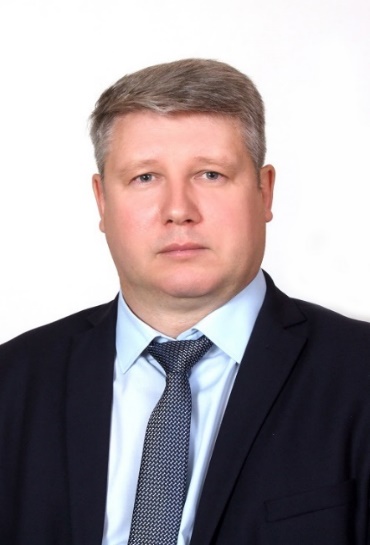 20Контактный телефон: 8 916 616 33 47E-mail: info@teremrus.ruВ составе:с.Ломовкас.Шилокшаулицы:ДальняяЗеленаяЛеснаяМолодежная ОктябрьскаяСовхознаяХуторскаяЦентральнаяШкольнаяпереулки:1 Центральный2 Центральный2БорисовСтанислав Борисович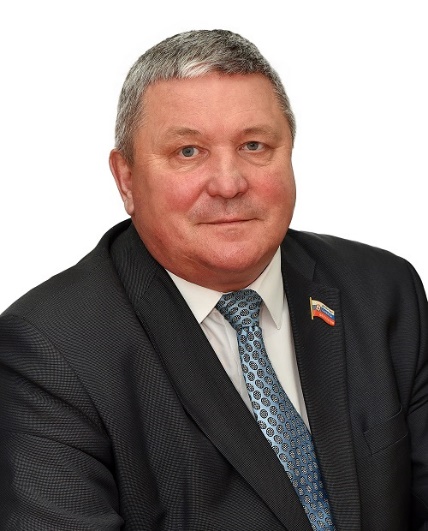 1Контактный телефон: 8 910 387 82 33E-mail: stas.borisov.58@bk.ruВ составе улицы г.Кулебаки:Бутова  №№ 126,128,130Войкова №№ 20-36,21-57Зои КосмодемьянскойКалининаМираНовостройкиПесочная №№ 1-33, 2-22СтроителейЦиолковского №№ 1-31, 2-163ГоловСергей Васильевич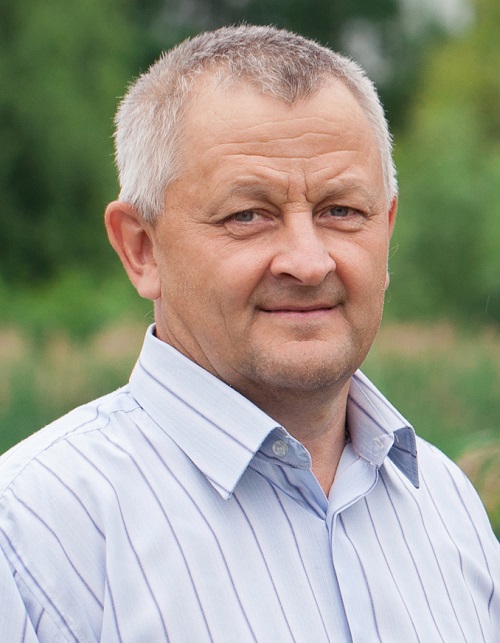 11Контактный телефон: 8 920 051 44 64E-mail: GoloSW65@mail.ruВ составе улицы г.Кулебаки:БауманаВатутинаДостоевскогоЕсенинаЛядоваМалиновскогоМаратаМатросоваМаяковского №№167-231,152-200Олега КошевогоПавлика МорозоваПархоменкоПоповаСпутниковТельманаФилатоваЧерняховскогоЭнтузиастовр.п.Велетьма4Горюков Алексей Николаевич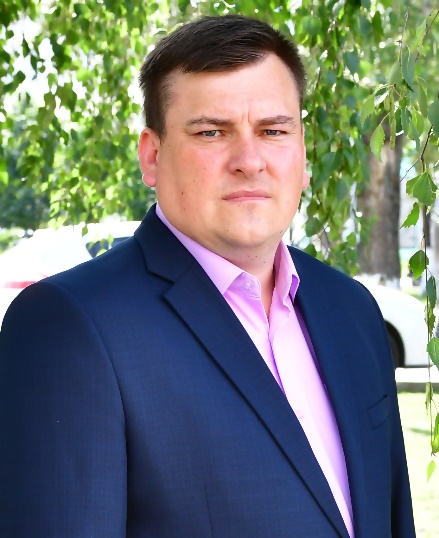 6Контактный телефон:8 960 191 72 95E-mail: a.goryukov@ruspolymet.ruВ составе улицы г.Кулебаки:Адмирала Макарова №№ 33,35,37Воровского  №№ 66,68,70,72,74,74а,76,80,82,845ГришунинЮрий Николаевич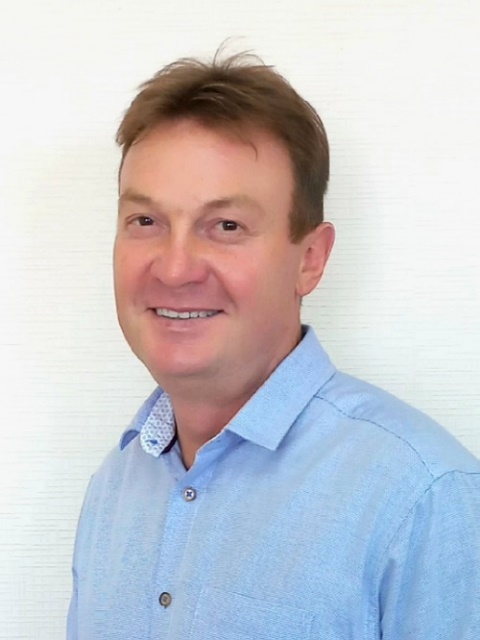 25Контактный телефон: 8 920 255 07 47E-mail: Avto52.1975@yandex.ruВ составе:с. Саваслейка
д. Горбачиха
п. Мыза
д. Новая Саваслейкас. Саваслейка-16ГуряковАлександр Евгеньевич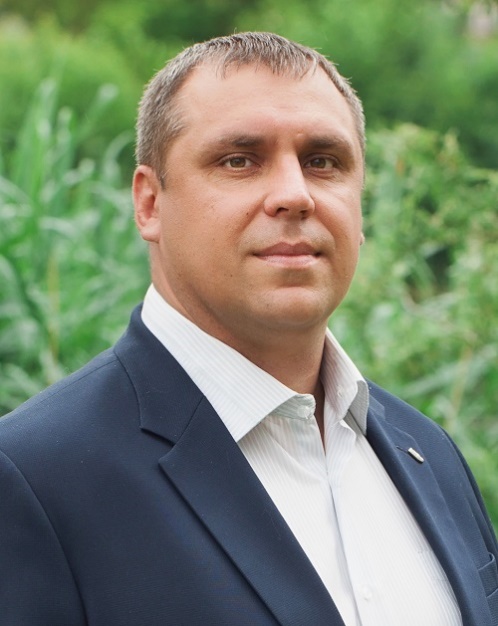 2Контактный телефон: 8 910 892 43 70E-mail: profkom@ruspolymet.ruВ составе улицы г.Кулебаки:Бутова №№ 81,83,85,87,89,91,120а,122,124Воровского №№ 33,35,41,43,45,47,50,52,54,56,58,60ДемократическаяКирюхинаСвободы7ЕрофееваМарина Викторовна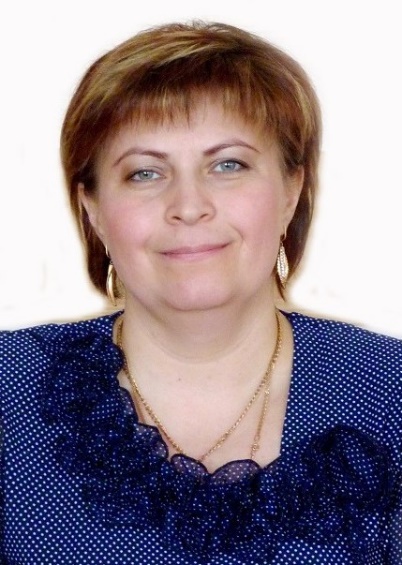 12Контактный телефон: 8 902 788 32 49E-mail: erofeeva.mari2016@yandex.ruВ составе улицы г.Кулебаки:1 Мая №№ 21-81, 30-74АртемаБурденкоВосстания №№21-103, 8-126ГерценаДекабристовЕжковаЕсинаКосмонавта КомароваКрупскойЛушкинаОктябрьскаяПисареваРабочаяСвердловаСуворова №№135-153, 162а-178ТургеневаЧапаевапереулки:БерезовыйКрыловаНестероваОстровскогоЧернышевскогоПрофсоюзный8ЖишкеевРоман Валерьевич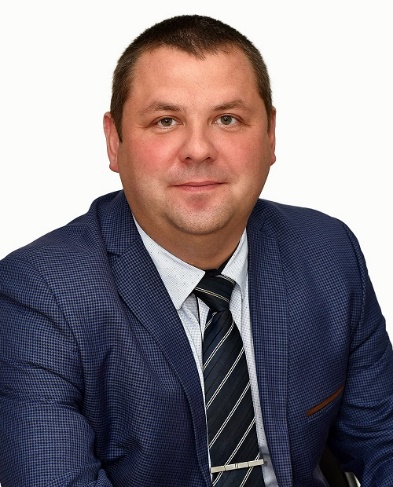 7Контактный телефон: 8 905 668 51 92E-mail: kul-romval@mail.ruВ составе улицы г.Кулебаки:Адмирала Макарова  №№ 8,10,12,14,16А,39,41,45,45А,47Воровского № 49а,649ЗемляковАлександр Витальевич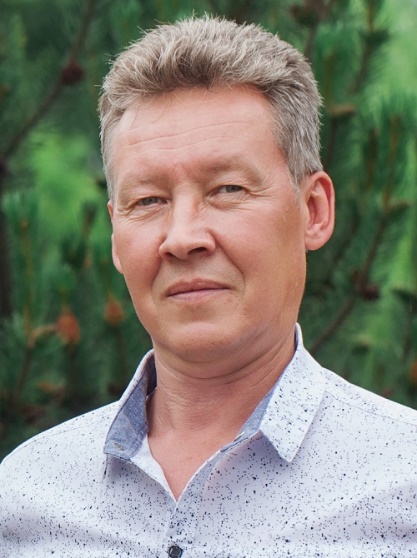 Председатель постоянной комиссии Совета депутатов городского округа город Кулебаки по социальной политике4Контактный телефон: 8 910 798 18 59E-mail: a.zemlyakov@ruspolymet.ruВ составе улицы г.Кулебаки:60 лет ВЛКСМ  №№1,2,3,4Адмирала Макарова  №№1-23,2,4БереговаяКвартал народной стройкиЛазурнаяИ.МореваНижегородскаяОсенняяРадужнаяРассветнаяЦентральнаяЦиолковского №№ 22,24,33,35,3910ИгошинПавел Геннадьевич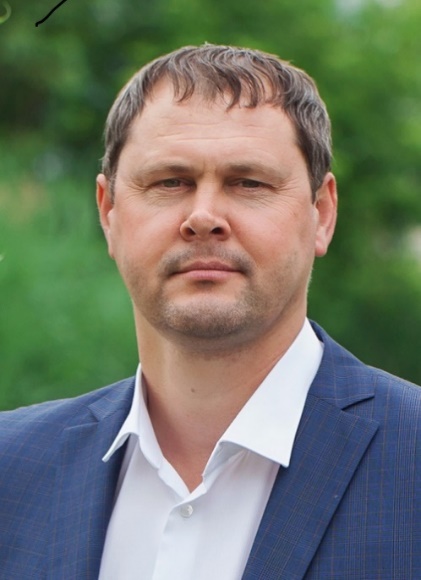 Председатель Совета депутатов городского округа город Кулебаки19Контактный телефон: 8 915 957 26 47E-mail: sdklb@adm.klb.nnov.ruг.КулебакиВ составе площади:БелорусскаяКиевскаяЛенинградскаяЛесорубовСадоваяулицы:8 МартаАкадемика ПавловаБухвалова №№1-31, 2-32ДальняяЕлузгинскаяКирова №№27-33, 38-66КотовскогоЛ.ЧайкинойЛесная №№ 1-27, 2-26ЛомоносоваМаряхинаМаяковского №№ 1-51а, 2-44ПарковаяПушкина №№ 83-101, 70-84Степана Разина №№183-231а, 202-254поселок Ульищис.Шилокша улицы:Докторова СечаЗаречнаяКомсомольскаяМокраяНабережнаяПесочная11КарабашкинЮрий Геннадьевич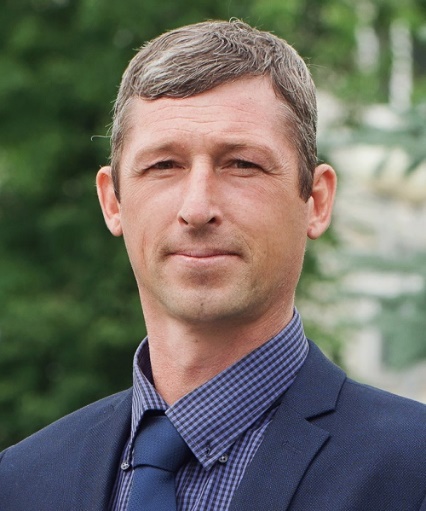 21Контактный телефон:8 902 785 59 20E-mail: karabashkinf@mail.ruВ составе:д.Меляевос.Тепловор.п.Гремячево, ул.Ленина д.1-23, 2-24,27,3812КолесаевОлег Вячеславович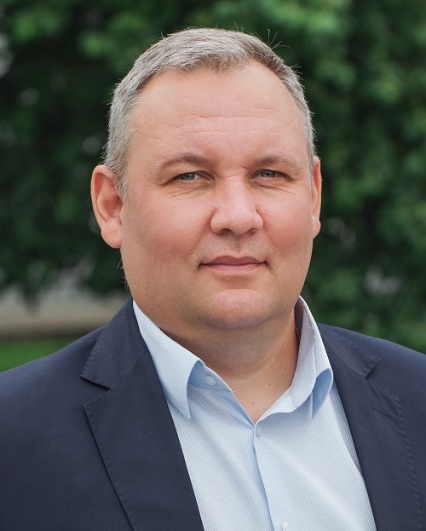 Председатель постоянной комиссии Совета депутатов городского округа город Кулебаки по экономической, бюджетной, финансовой и налоговой политике10Контактный телефон:8 910 394 28 77E-mail: o.kolesaev@ruspolimet.ruВ составе улицы г.Кулебаки:2-я Максима ГорькогоАлебастроваяГрибоедоваЖуковскогоИсаковаКрасноармейскаяЛермонтоваЛьва ТолстогоМаксима ГорькогоМеталлурговМолодежный м-нНекрасоваОрджоникидзеРепинаСероваЧубарова13КощееваЕлена Евгеньевна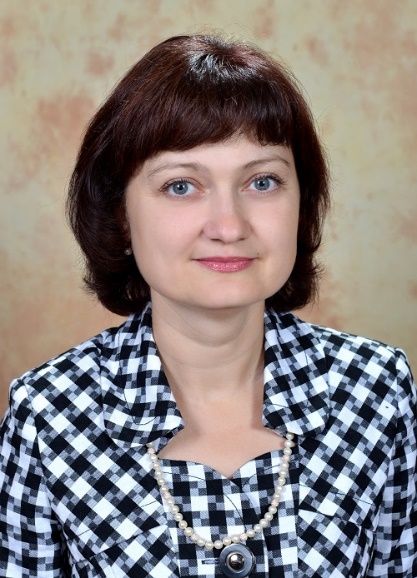 9Контактный телефон: 8 920 006 06 04E-mail: elenaschool.3@gmail.comВ составе улицы г.Кулебаки:2 Золяная Адмирала Макарова № 10а,12,12а,14,16,18,18А,20,22,24,26,28 (ч.сек.)АпрельскаяВоровского №№5-31, №№10-46ГастеллоГоголяГогрэсЗолянаяМатвеичеваОсипенкоРахмановаСевернаяСтанционнаяСуриковаТешинскаяТимирязевапереулки:1-ый Зеленый переулок2-ой Зеленый переулок14МалышевАлексей Владимирович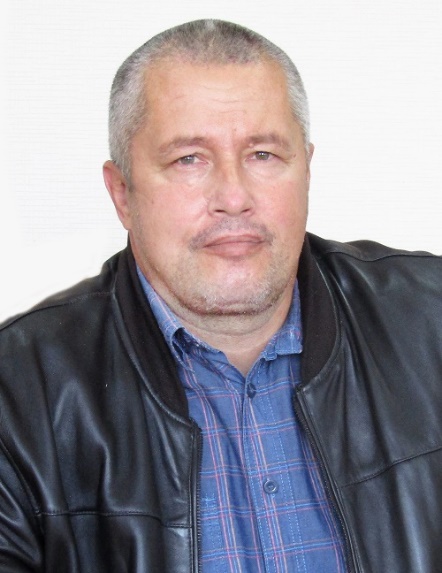 22Контактный телефон: 8 910 105 35 01E-mail: ma2502@mail.ruр.п.ГремячевоВ составе улицы:БереговаяГайдараЗападнаяЗапруднаяЗеленаяЛенина №25,25А,26,26А, 26Б, №№29-39, №№28-40Лесной м-нЛуговаяНижегородскаяНоваяОсенняяПесочнаяПолеваяСевернаяСолнечнаяСтроителейЮжнаяУльянова №№ 1-61, №№ 2-80переулки:ЖивотноводовСовхозныйЮжный15МашинАндрей Николаевич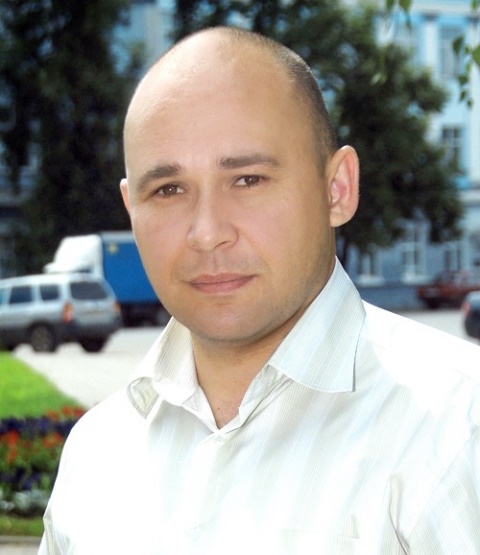 Председатель постоянной комиссии Совета депутатов городского округа город Кулебаки по местному самоуправлению, связям с общественностью и средствами массовой информации15Контактный телефон: 8 910 884 65 59E-mail: a.maschin@rambler.ruВ составе г.Кулебаки:площадь Ежковаулицы:Бандажников №№17-87, 32-108aБелинского №№7-57, 8-58Догадина №№ 49-71, 42-72Коммунистическая №№21-57, 20-48Кутузова №№ 1-13, 2-14Металлистов №№ 47-95, 58-108МининаМолодежнаяНахимоваНевскогоНовая №25-95, 28-112Новопрудная №№ 40-108, 45-99Рекордов №№ 30-48Сергея ЛазоСоветская  №№34-60, 33-59Спартака №№1-45, 6-52Суворова №№ 51-101а, 60-122Ульянова  №№ 28а, 32-80, 21-59Фрунзе №№ 1-51, 2-52Футбольная №№ 2-30Чкалова  №№43-127, 44-130переулок Щедрина16МилуховЮрий Васильевич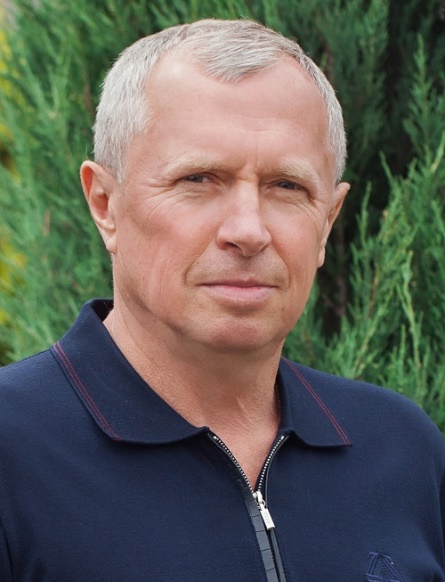 24Контактный телефон: 8 960 163 59 52E-mail: em.aleks13@yandex.ruВ составе:с. Мурзицып. Молочной фермып. Первомайский17МолодцовНиколай Михайлович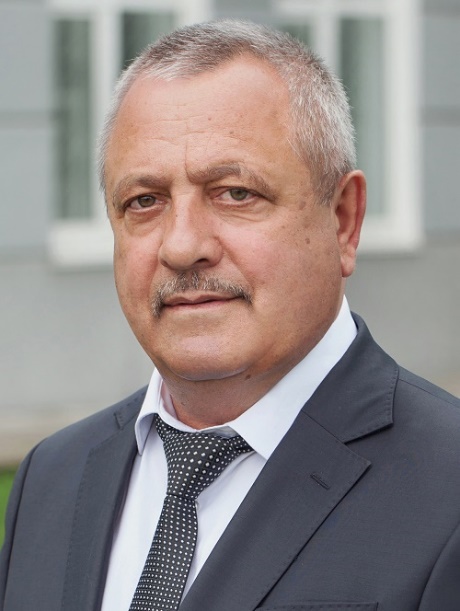 Председатель постоянной комиссии Совета депутатов городского округа город Кулебаки по промышленности, сельскому хозяйству и использованию природных ресурсов14Контактный телефон: 8 910 390 62 06E-mail: profkom@ruspolymet.ruг.КулебакиВ составе площади:Академика КурчатоваМосковскаяОдесскаяСевастопольскаяулицы:1 Луговая №№23-39а, 18-322 Луговая40 лет Октября №№1-13, 2-16, №№29-45, 34-5050 лет Октября №№ 1-5, 2-14Бандажников  №№ 89-95, 110-120Белинского №№ 59-63, 60-66Гайдара №№9-13, 18-34Догадина №№ 73-79, 74-100ЗеленаяКоммунистическая №№ 59-65, 50-52, №№ 83-97, 72-88Кутузова №№15-29, 16-30Лесная №№29-95, 28-122Маяковского №№ 53-137, 46-128ПожарскогоСемашкоСоветская №№ 61-75, 62-74, №№93-109, 90-116Спартака №№ 47-59, 54-66, №№75-91, 82-98СпортивнаяУльянова №№61-75, 82-96, №№93-109,114-128Урицкогопереулок Бандажниковд. Серебрянкад. Михайловка
д. Знаменка
п. Красновка
п. Кутузовка
п. Лесозавода
д. Благовещенка
д. Красный Родник
д. Пушлей
п. Совхозный
д. Тумалейка
д. Шилокшлей18ОмельшинАлексей Михайлович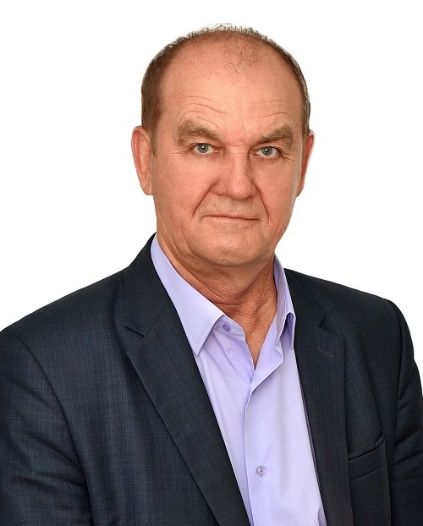 23Контактный телефон: 8 910 140 56 30E-mail: a-omelshin@mail.ruр.п. ГремячевоВ составе:площадь Победыулицы:ГагаринаГорняковМираТрудаУльянова №№ 63-331, №№82-378переулки:КомсомольскийКооперативныйМолодежныйОвражныйРучейСоветскийШкольный19РазумковЮрий Николаевич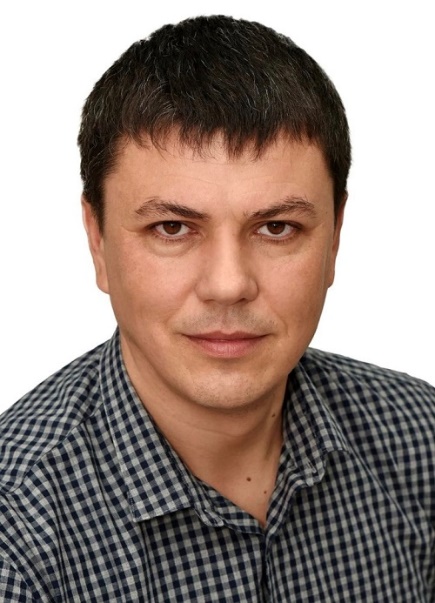 16Контактный телефон: 8 920 072 91 44E-mail: megapol15@yandex.ruВ составе г.Кулебаки:площадь Ленинаулицы:1 Мая №№ 2-28,1-19АртезианскаяБандажников №№1-15, 2-30Белинского №№1-5, 2-6Богдана ХмельницкогоБутова №№ 1-75,2-114Войкова №№ 1-19, 2-18Восстания №№ 7-19Догадина №№ 1-47, 2-40Коммунистическая №№ 1-19, 2-18КомсомольскаяКрестьянскаяМичуринаНовая 1-23, 2-26Пугачева №№ 1-21, 2-16Рекордов №№ 1-15, 2-28Советская №№ 1-31, 2-32Спартака №№ 2,4Степана Разина №№ 1-135,2-138СусанинаУльянова №№ 1-19, 2 -26,28,30Футбольная №№ 7-21, 32-38ШекаловаЩорса №№ 25-77, 18-66переулки:АксаковаБлокаГаланинаДежневаКочубеяПролетарскийСвязистовСоветскийСусанинаЧелюскинцевШмидта20РачковВладимир Сергеевич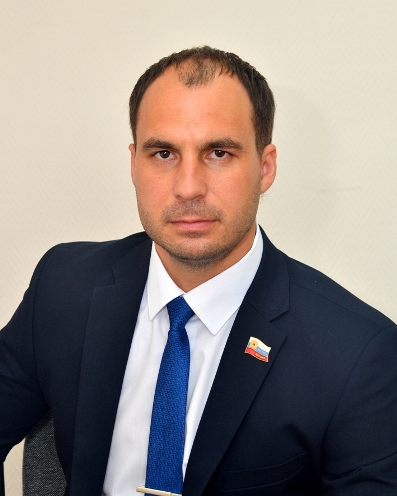 5Контактный телефон: 8 903 601 33 49E-mail: vladimir-792007@yandex.ruВ составе улицы г.Кулебаки:60 лет ВЛКСМ  №№ 5,6,7,8,10,12,14Адмирала Макарова №№ 6,27,29,31Воровского  №№ 51,53,5521СабуроваЛариса Алексеевна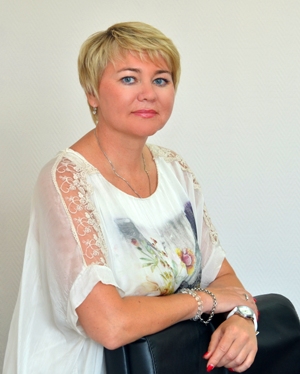 18Контактный телефон: 8 904 784 64 46E-mail: Las-9@yandex.ruВ составе улицы г.Кулебаки:Бухвалова №№33-45, 34-46Дзержинского №№ 1-29, 2-28ЕрмакаКирова №№1-25, 2-36КолхознаяКоминтернаКрисанова №№43-57, 72-90аКуйбышеваМеталлистов №№ 1-45, 2-56МечниковаНовопрудная №№ 1-43, 2-38ПионеровПугачева №№ 18,20,23,25,27Пушкина №№ 31-81, 22-68РудникиСтепана Разина №№137-181, 140-200Суворова №№ 1-49, 2-58ТрактористовТруда №№ 57-139, 66-128Чкалова №№ 1-41, 2-42Энгельсапереулки:КоллективныйПионеров22СеменоваГалина Геннадьевна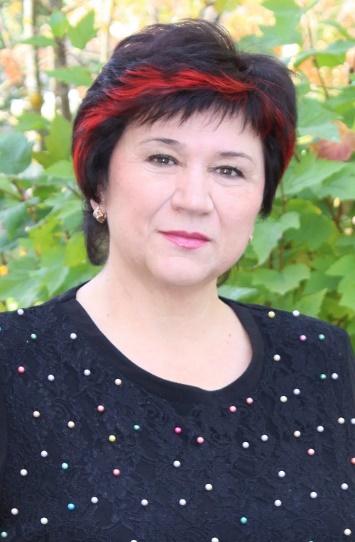 8Контактный телефон: 8 903 056 77 61E-mail: mbdou.svetlyachok@yandex.ruВ составе улица:Адмирала Макарова  №№ 43,49,51,53,55,57,59,59А,61,63,65,67,6923СолнышкинАлексей Константинович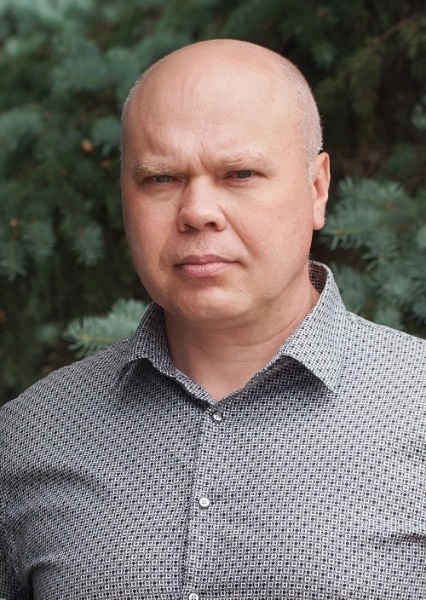 13Контактный телефон: 8 960 163 59 22E-mail: alexei.solnishkin@yandex.ruВ составе улицы г.Кулебаки:1 Луговая №№1-21, 2-1640 лет Октября №№15-27, 18-3250 лет Октября №№7-33,16-42БабушкинаБандажников  №№ 97-127, 122-144аБелинского №№ 65-79, 68-110Гайдара №№1-7, 2-16ДачнаяДогадина №№ 81-107ЗапруднаяКоммунистическая №№ 67-81, 54-70КраснодонцевЛюбови ШевцовойМяковского №№139-165,173а,130-150Новая №99, 107ПироговаСергея ТюленинаСоветская №№77-91, 76-88Спартака №№61-73, 68-80Суворова №№103-133, 122-162Ульянова №№77-91,98-112Ульяны ГромовойФрунзе №№ 53-67ЧеховаШевченкоШиповаЩорса №№ 1-23, 2-16переулок: Щорса24СочневРоман Сергеевич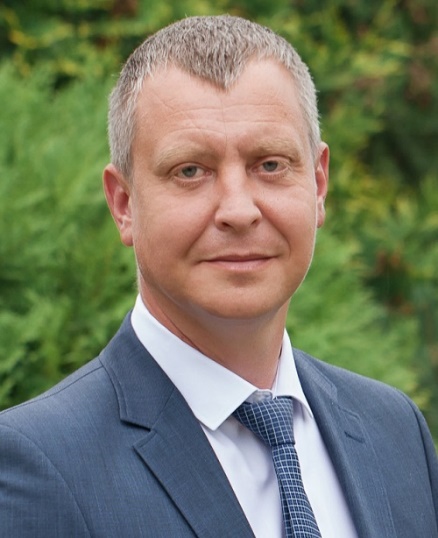 17Контактный телефон: 8 951 902 07 90E-mail: r.sochnev@ruspolymet.ruг.КулебакиВ составе площади:РеволюцииСоветскаяулицы:БунтарскаяГончароваДзержинского №№ 30-50, 31-49ИнтернациональнаяК. МарксаКавалерийскаяКоммунальнаяКрисанова №№1-41, 2-70ПолеваяПушкина №№ 1-29, 2-20РадищеваРучейРылееваТруда №№ 1-55, 2-64ХалтуринаШкольнаяпереулки:2-ой РучейКарамзинаКрисановаПушкинаРучей25ФедоренкоЕлена Александровна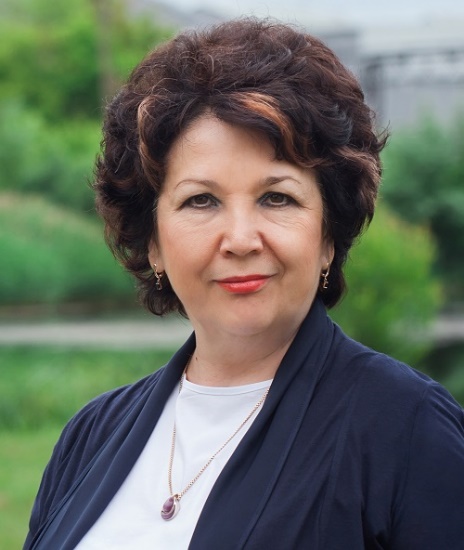 Заместитель председателя Совета депутатов городского округа город Кулебаки3Контактный телефон: 8 910 381 22 14E-mail: e.fedorenko@ruspolymet.ruВ составе улицы г.Кулебаки:Адмирала Макарова  №2вВойкова №№38-64, 59-89ВолодарскогоГагаринаГлинкиЖелезнодорожнаяЗападнаяЗападный м-нКулибинаМусоргскогоПесочная №№24-40,35-55СадоваяЧайковскогоШолоховапереулки:Солнечный2-ой Солнечный